Приложение 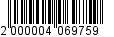 к постановлениюадминистрации от ______________ № ________Распределение средств бюджета муниципального образования «Всеволожский муниципальный район»Ленинградской области на иные цели муниципальным бюджетным учреждениямфизической культуры 
и спорта, в рамках реализации подпрограммы «Развитие системы отдыха, оздоровления, занятости детей и подростков»муниципальной программы «Современное образование во Всеволожском муниципальном районе Ленинградской области на 2016 - 2018 годы» на 2018 год_____________№МероприятиеНаименование учрежденияСумма, (тыс.руб)1.Организация и проведение учебно-тренировочных сборов
и выездных лагерей МБУ «ВСШОР»2000,01.Организация и проведение учебно-тренировочных сборов
и выездных лагерей МБУ «СШ «Норус»399,01.Организация и проведение учебно-тренировочных сборов
и выездных лагерей МБУ «СШ «Юниор»450,01.Организация и проведение учебно-тренировочных сборов
и выездных лагерей Итого:2849,02.Организация отдыха 
и оздоровления детей 
и подростков в лагерях 
с дневным пребыванием детей 
на базе общеобразовательных учреждений и на базе оздоровительных площадокМБУ «ВСШОР»252,02.Организация отдыха 
и оздоровления детей 
и подростков в лагерях 
с дневным пребыванием детей 
на базе общеобразовательных учреждений и на базе оздоровительных площадокМБУ «СШ «Норус»0,02.Организация отдыха 
и оздоровления детей 
и подростков в лагерях 
с дневным пребыванием детей 
на базе общеобразовательных учреждений и на базе оздоровительных площадокМБУ «СШ «Юниор»0,02.Организация отдыха 
и оздоровления детей 
и подростков в лагерях 
с дневным пребыванием детей 
на базе общеобразовательных учреждений и на базе оздоровительных площадокИтого:252,0	Итого:Итого:Итого:3101,03101,0